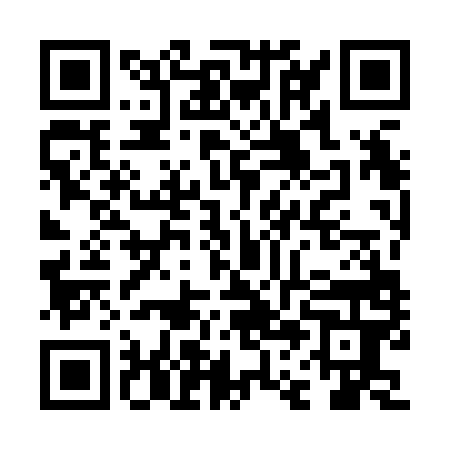 Prayer times for Colebrooke Settlement, New Brunswick, CanadaWed 1 May 2024 - Fri 31 May 2024High Latitude Method: Angle Based RulePrayer Calculation Method: Islamic Society of North AmericaAsar Calculation Method: HanafiPrayer times provided by https://www.salahtimes.comDateDayFajrSunriseDhuhrAsrMaghribIsha1Wed4:256:081:246:278:4110:242Thu4:236:061:246:288:4210:263Fri4:216:051:246:298:4310:284Sat4:186:031:246:308:4510:305Sun4:166:021:246:318:4610:326Mon4:146:001:236:328:4810:347Tue4:125:591:236:328:4910:368Wed4:095:571:236:338:5010:399Thu4:075:561:236:348:5210:4110Fri4:055:541:236:358:5310:4311Sat4:035:531:236:368:5410:4512Sun4:015:521:236:378:5610:4713Mon3:585:501:236:378:5710:4914Tue3:565:491:236:388:5810:5115Wed3:545:481:236:399:0010:5316Thu3:525:461:236:409:0110:5617Fri3:505:451:236:409:0210:5818Sat3:485:441:236:419:0311:0019Sun3:465:431:236:429:0511:0220Mon3:445:421:236:439:0611:0421Tue3:425:411:246:439:0711:0622Wed3:405:401:246:449:0811:0823Thu3:395:391:246:459:0911:1024Fri3:375:381:246:459:1011:1225Sat3:355:371:246:469:1211:1426Sun3:335:361:246:479:1311:1627Mon3:325:351:246:479:1411:1828Tue3:305:341:246:489:1511:2029Wed3:295:341:246:489:1611:2030Thu3:295:331:256:499:1711:2131Fri3:295:321:256:509:1811:21